Holy Spirit Catholic Primary Academy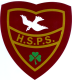 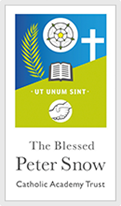 Part of the Blessed Peter Snow Academy TrustBath Road, Heckmondwike WF169EATel: 01924 400820Email: office @holyspiritprimary.co.ukHead Teacher: Claire Bass SENDCO- MPS/UPS  2.5 Days Per week,( Non- Teaching Role)To start September 2023 (or as soon as possible) We are looking to appoint a SENDCo. This role is for a talented and ambitious existing SENDCo, or a talented or ambitious teacher who is looking for the next step in their career development.If you are experienced, hardworking, motivated, inspirational, and passionate about teaching and want to join our school at an exciting time, then we would like to hear from you.We are looking for someone who:Is a practising Catholic or willing to support the Catholic ethos of our schoolIs an outstanding practitioner, or who wishes to develop outstanding practiceLeads in key areas across the whole school, including being the School SENDCo and work as part of the safeguarding team.  Be willing to undertake DSL training. Leads on all SEND needs in the school and through training etc.Will be instrumental in creating a school that excels in providing for children with additional needsHas the NASENCO award or be willing to undertake that studyHas a love of learning and high expectations of children’s achievement and behaviourHas excellent communication, interpersonal and organisational skillsIs a strong team player who will work in partnership with staff, Academy Council, parents and the wider communityWe can offer:A warm and welcoming school and parish communityEnthusiastic pupils who are eager and ready to learnA highly motivated and supportive staff teamAn excellent programme of Continuing Professional DevelopmentEnthusiastic and supportive parentsA committed Academy Council who support all aspects of the schoolVisits to the school are warmly welcomed, by appointment. To arrange a visit or to obtain an application pack, please contact the school office on 01924 400820 or email office@holyspiritprimary.co.uk The school is committed to safeguarding and promoting the welfare of children. The successful candidate will undergo an enhanced DBS check and a range of other recruitment checks.Closing date for applications: Friday 16th June 2023   Interviews: Week Commencing 26th June 2023Building God’s Kingdom of Peace, Love and JusticeSENDCo- Person SpecificationWe will make selection decisions based on the criteria outlined below. At each stage of the process, the appointment panel will make an assessment to determine the extent to which candidates meet the criteria. When completing your application form and supporting statement, you should ensure that you address each of the selection criteria and provide supporting evidence of how you meet the criteria through reference to work or other relevant experience.Educational qualifications and trainingQualified teacher statusEvidence of Continuing Professional Development including SENDNational Award for SEN Co-ordination (being prepared to train for this would be perfectly acceptable for a candidate with relevant teaching experience).Skills and abilitiesSkills to lead and support staff and monitor and evaluate provisionGood organisational and time management skillsHave the ability toLead the quality of teaching and learning & SENDUse effective strategies for behaviour management including experience of STEPSCommunicate effectively and sensitively with a wide variety of children, parents, the local community, governors, staff, local authority representatives and other agenciesDemonstrate consistently good or outstanding classroom practice, including confident use of IT Maintain confidentiality ExperienceAn excellent teacher with a proven track record in the classroom or an existing SENDCo with a proven track record of improving provision for pupils with SENDHave implemented whole school initiativesHave had effective involvement with parents and governorsKnowledgeCommitment to the SEND Code of Practice and understanding of the local offerAn understanding of assessment and reporting systems for feeding back on pupil’s progressKnowledge of techniques/systems for helping pupils with differing needs and most importantly the willingness to research and take on the most effective and impactful new ideas and methodsUnderstanding of children with special educational needs Knowledge of, and commitment to inclusive practice and equal opportunitiesSafeguardingHas up-to-date knowledge of relevant legislation and guidance in relation to working with, and the protection of, children and young peopleDisplays commitment to the protection and safeguarding of children and young peoplePersonal QualitiesInspirational, creative and caringSelf-motivated and well organisedThe ability to engage with and support parents in helping their childrenExcellent communication skills with pupils, their parents/carers and with staffAble to work with and inspire a teamSensitivityEnthusiasm, commitment and a sense of humourBuilding God’s Kingdom of Peace, Love and Justice